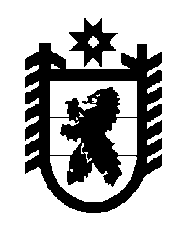 Российская Федерация Республика Карелия    УКАЗГЛАВЫ РЕСПУБЛИКИ КАРЕЛИЯО Чикалюке В.Ф.В соответствии с пунктом 10 статьи 51 Конституции Республики Карелия освободить 23 мая 2017 года Чикалюка Виктора Федоровича 
от должности члена Правительства Республики Карелия – Министра по природопользованию и экологии Республики Карелия.Временно исполняющий обязанности
Главы Республики Карелия                                                  А.О. Парфенчиковг. Петрозаводск22 мая 2017 года№ 75